КАК СЛЕДУЕТ ОБРАЩАТЬСЯ:Помните, что подросток по-прежнему нуждается в Вашем участии, но уже в качестве  партнера,  поэтому  разговаривайте  с  ним  на  равных,  в  том  числе совместно планируйте семейный бюджет, способ проведения досуга и пр.;Выделяйте деньги на карманные расходы;В  конфликтных ситуациях высказывайтесь после ребенка, причем выслушивайте его, а не просто слушайте, что и как он говорит;Объясните, что поступки, как правило, влекут за собой последствия, поэтому надо соотносить одно с другим; Учите  ребенка  достойно  переносить  огорчения,  неприятности  и  потери, разъяснив необходимость тех или иных ограничений, в том числе в семье. Будьте  бережны  к зарождающимся  чувствам,  подчеркните  необходимость взвешенного  выбора  друзей  и  подруг,  обозначив  рамки  допустимого  и неприемлемого во взаимоотношениях между людьми.НИКОГДА:Не допускайте неуважения к себе со стороны подростка, так и грубости по отношению к нему;Не требуйте немедленного, слепого послушания, не угрожайте и  не унижайте;Не перебивайте, когда ребенок объясняет свои поступки;Не подкупайте подростка и не выдавливайте силой обещания;Не отступайте от введенных в семье правил и традиций, разве что в необычных  случаях;Не ревнуйте сына или дочь к друзьям, познакомьтесь поближе с ними;Не давайте негативную оценку объекту внимания подростка, даже если выбор пришелся Вам не по душе.Молодые  люди  уже  пытаются  определиться  по многим важным позициям.Их  дружеские  связи  становятся  крепкими  и  могут сохраниться до конца жизни.в  учебной  деятельности  начинают  проявляться профессиональные склонности и интересы. Взрослые  вновь  становятся  значимыми  фигурами,  но уже в зависимости от личностных качеств. Большое значение придается поиску объектов подражания и поклонения. Интимные переживания приобретают главенствующую роль и могут на время затмить все остальные интересы и увлечения.КАК СЛЕДУЕТ ОБРАЩАТЬСЯ:Делитесь с ними удачами, успехами и проблемами, спрашивайте совета;Давайте в доме пристанище ребенку и его компании;Будьте  готовы  к  тому,  что  Ваш  повзрослевший  ребенок  вступит  в  интимные отношения или приобретет вредные привычки;В случае возникновения серьезных проблем, помогайте своим детям найти выход, убеждайте, что есть люди с другими, предпочтительными интересами;Доказывайте ребенку, что он(а) обладает хорошими качествами, которые следует активно развивать.НИКОГДА:Не навязывайте свою волю в выборе друзей, внешнего вида (прически, одежды, макияжа и пр.),   в определении поля деятельности для самореализации, в том числе  профессиональной;Не принуждайте сына или дочь к откровенности; если Вы не будете "давить", то они сами придут к Вам со своими проблемами;Не делайте трагедии из получения раннего (на Ваш взгляд) сексуального опыта, а помогите  справиться  с  постигшим  разочарованием  или  с  необходимостью прибегнуть к помощи врача.ОГБУ «Костромской комплексный центр социального обслуживания населения»Кризисные периоды в жизни ребенка.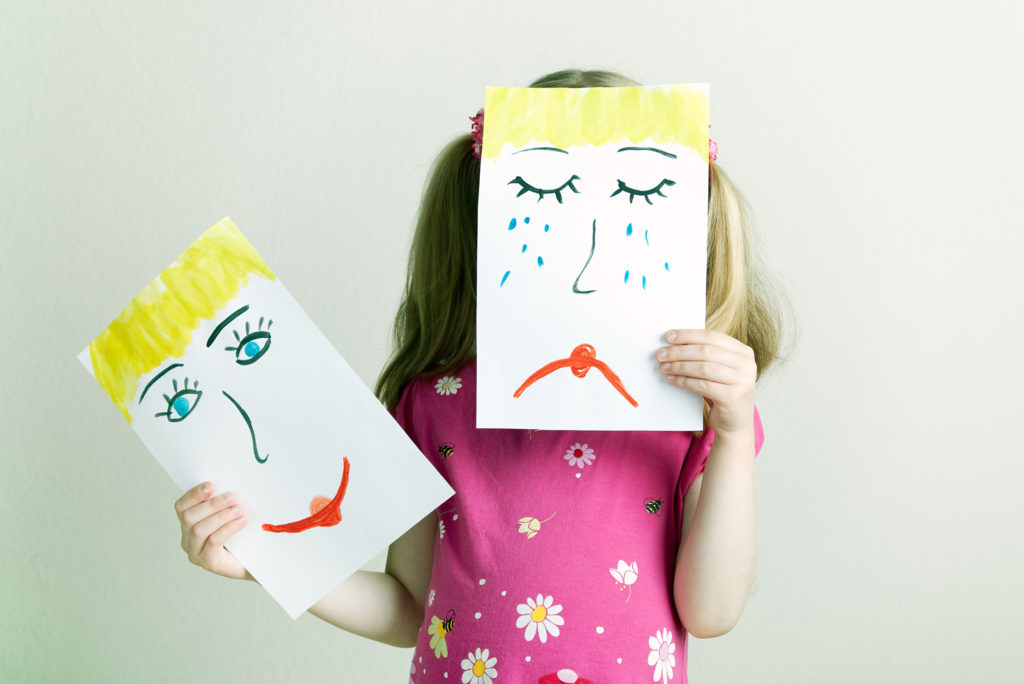 г. Кострома, 2024По мнению ученых, переживают 1-й возрастной кризис, начиная  ощущать  себя  автономными  от матери,  что выражается в позиции "я сам". При этом дети находятся в постоянном движении.  Отличаются   романтической   привязанностью   к родителям.  Не делают различий между реальным миром и миром фантазий.Стремятся удовлетворять свои желания и потребности вне зависимости от мнения окружающих.  Пытаются обращать на себя внимание, высказать свое мнение, как говорится, "везде вставляет свои 5 копеек". Испытывают разные страхи и выдуманные беспокойства.  Интересуются: "Откуда я появился (лась)?; А где я был(а) раньше?".  Из  игр  предпочитают  дочки-матери,  копируя  при  этом  своих  родителей  и одновременно моделируя поведение в своей будущей семье.КАК СЛЕДУЕТ ОБРАЩАТЬСЯ:Жалейте и любите своего малыша, ласкайте, целуйте и обнимайте;Помогайте ребенку все делать самому;Проявляйте отзывчивость к его идеям; Откладывайте свои дела и внимательно Слушайте, как только у него появляется желание с вами поговорить;Растите  его  свободным,  но  учите  считаться  с  интересами  окружающих. Останавливайте, если он бесцеремонно вмешивается в разговоры взрослых, не бойтесь показать свой гнев, если он вызван серьезным проступком ребенка;Наблюдайте за играми ребенка и не отказывайтесь участвовать в них. Это первая и очень хорошая школа жизни: по играм можно определить, какие проблемы возникли у ребенка, как он предпочитает их решать и каким впоследствии станет семьянином, работником, другом;На все вопросы, даже "неудобные", отвечайте честно и откровенно. Если Вы "найдете" ребенка в капусте, или его "принесет аист", то потом Вам будет сложно научить  ребенка  говорить  правду,  ибо  Вы  уже  подали  ему нежелательный пример.НИКОГДА:Не опекайте ребенка излишне;Не заостряйте внимания на детских ссорах;Не используйте угрозы для достижения результата;Не наказывайте за качества личности, а только за действия;Не  прибегайте  к  физическим  наказаниям.  Применяя  насилие,  можно  быстрее добиться цели, ибо не придется долго объяснять и доказывать свою правоту: повысил голос, ударил и готово. Но что Вы будете делать, когда он вырастет?!Появляется  ответственное  и  трудное  занятие – учеба,  а самым  большим  авторитетом  становится  учитель (ница). Кроме того, для детей этого возраста характерны: копирование своих родителей в интонациях, поведении, отношении к окружающим. Буйный расцвет фантазии, жизнь в воображаемом, иллюзорном мире, зачастую созданном по образу и подобию прочитанного или увиденного по телевизору.  Стремление к присваиванию особо притягательных чужих вещей.Формирование первоначальных представлений о собственных правах. Повышенный  интерес  к  исследованию  своего  тела,  фиксация  внимания  на различиях между мальчиками и девочками;КАК СЛЕДУЕТ ОБРАЩАТЬСЯ:Помогите ему почувствовать радость от приобретения знаний;Дайте  возможность  реализовать  свое  право  на  рабочее  место  и  время  для выполнения домашних заданий, на одобрение в случае заслуженных успехов;Узнайте  имена  и  номера  телефонов  одноклассников  и  друзей  ребенка, познакомьтесь с их родителями;Аргументируйте свои требования к ребенку, предъявляя их в форме, "что вы желаете от ребенка, а не то, чего вы не хотите";Обсуждайте  с  детьми  проблемы  взаимоотношений  между  представителями разных  полов,  показывайте  значимость  ласкового  отношения  к  супругу  на собственном  примере  и  не  стесняйтесь  проявлять  нежность  в  присутствии ребенка.НИКОГДА:Не ревнуйте к авторитету учителя;Не требуйте от ребенка того, к чему он не готов по возрасту;Не давайте негативных оценок личности или характера ребенка; Не сравнивайте своего ребенка с другими, отдавая предпочтение последним;Не отдавайте ребенку распоряжений, выполнение которых не обязательно.Часто называют трудными, и вообще этот период считается возрастом  2-го  кризиса.  Основная  причина – физиологический дискомфорт из-за активной перестройки растущего организма, что влечет за собой психологические срывы. Ребятам свойственны,  тяга к романтике и самоутверждению, выяснение своих возможностей и способностей иногда на грани риска,  частая смена настроения, беспричинная обида, грусть,  слезы.  Повышенно эмоциональная реакция даже на незначительные события.  Стремление к установлению дружеских связей с ребятами своего или старшего возраста. Вхождение в неформальные группировки. Отстаивание (иногда бессмысленное) своей позиции, в том числе неверной. Падение  авторитета взрослых,  мнением  которых  пренебрегают  в  пользу сверстников. Демонстративно  пренебрежительное  или  снисходительное  отношение  к  младшим,  а  также  представителям  противоположного  пола,  что  является  признаком пробуждения интереса.